ПРИКАЗМоскваОб утверждении форм разрешения таможенного органа на ввоз товаров на портовый или логистический участок Арктической зоны Российской Федерации, на котором применяется таможенная процедура свободной таможенной зоны, и разрешения на вывоз товаров с портового или логистического участка Арктической зоны Российской Федерации, на котором применяется таможенная процедура свободной таможенной зоны, и порядков их заполненияВ целях реализации части 8 статьи 21 Федерального закона от 13 июля 2020 г. № 193-ФЗ «О государственной поддержке предпринимательской деятельности в Арктической зоне Российской Федерации» (Собрание законодательства Российской Федерации, 2020, № 29, ст. 4503) и на основании пункта 1 Положения о Министерстве финансов Российской Федерации, утвержденного постановлением Правительства Российской Федерации от 30 июня 2004 г. № 329 (Собрание законодательства Российской Федерации, 2004, № 31, ст. 3258; 2020, № 16, ст. 2602), п р и к а з ы в а ю:1. Утвердить:форму разрешения таможенного органа на ввоз товаров на портовый или логистический участок Арктической зоны Российской Федерации, на котором применяется таможенная процедура свободной таможенной зоны (приложение№ 1);порядок заполнения формы разрешения таможенного органа на ввоз товаров на портовый или логистический участок Арктической зоны Российской Федерации, на котором применяется таможенная процедура свободной таможенной зоны (приложение № 2);форму разрешения таможенного органа на вывоз товаров с портового или логистического участка Арктической зоны Российской Федерации, на котором применяется таможенная процедура свободной таможенной зоны (приложение № 3);порядок заполнения формы разрешения таможенного органа на вывоз товаров с портового или логистического участка Арктической зоны Российской Федерации, на котором применяется таможенная процедура свободной таможенной зоны (приложение № 4).2. Контроль за исполнением настоящего приказа таможенными органами возложить на руководителя Федеральной таможенной службы Булавина В.И.3. Настоящий приказ вступает в силу по истечении тридцати дней после дня его официального опубликования.Министр		 		                                                                 А.Г. СилуановПриложение № 1 УТВЕРЖДЕНАприказом Министерства финансовРоссийской Федерацииот ____________ № _____Разрешается ввоз товаров на  портовый (логистический) участок Арктической зоны Российской Федерации резиденту Арктической зоны Российской Федерации________________________________________________________________________(резидент Арктической зоны Российской Федерации, идентификационный номер налогоплательщика (ИНН)по уведомлению____________________________________ согласно следующим сведениям:	                     (регистрационный номер уведомления о ввозе товаров)Таблица «Перечень товаров»Таблица «Перечень документов»Срок действия разрешения _________________________________________________________________________________                                              _____________(должность, инициалы, фамилия должностного лица                                                                           (подпись)таможенного органа)Приложение № 2УТВЕРЖДЕНприказом Министерства финансовРоссийской Федерацииот ___________ № _____Порядокзаполнения формы разрешения таможенного органа на ввоз товаров на портовый или логистический участок Арктической зоны Российской Федерации, на котором применяется таможенная процедура свободной таможенной зоны1. Разрешение таможенного органа на ввоз товаров на портовый или логистический участок Арктической зоны Российской Федерации, на котором применяется таможенная процедура свободной таможенной зоны (далее – разрешение на ввоз), заполняется в отношении товаров, ввоз которых на портовый (логистический) участок Арктической зоны Российской Федерации (далее – Арктическая зона) будет осуществляться на одном транспортном средстве (автотранспортное средство или железнодорожный состав, воздушное или морское (речное) судно), или без использования транспортных средств.2. Разрешению на ввоз присваивается регистрационный номер, который формируется следующим образом 11111111/222222/333333333/РВ, где:11111111 – код таможенного органа, выдающего разрешение;222222 – дата регистрации разрешения на ввоз (день, месяц, последние две цифры года);333333333 – порядковый номер разрешения на ввоз (нарастающим итогом в текущем году, в начале следующего года нумерация начинается с единицы);РВ – сокращенная аббревиатура разрешения.3. Строки разрешения на ввоз заполняются с учетом следующего.В строке «резидент Арктической зоны Российской Федерации, идентификационный номер налогоплательщика (ИНН)» указываются:для юридического лица:наименование организации, идентификационный номер налогоплательщика;для физического лица:фамилия, имя, отчество (при наличии), идентификационный номер налогоплательщика.В строке «регистрационный номер уведомления о ввозе товаров» указывается регистрационный номер уведомления о ввозе товаров на  территорию  портового (логистического) участка Арктической зоны, поданного резидентом Арктической зоны в целях получения разрешения на ввоз.В строке «Транспортное средство/без транспортного средства» указывается транспортное средство, на котором будет осуществляться ввоз товаров (тип (марка), а также:регистрационный номер, если перевозка осуществляется автомобильным транспортом; номер железнодорожного вагона или рамы железнодорожной платформы, контейнеров, если перевозка осуществляется железнодорожным видом транспорта; наименование морского (речного) судна, если перевозка осуществляется водным транспортом;регистрационный номер воздушного судна, если перевозка осуществляется воздушным транспортом; «без использования транспортного средства» (с указанием фамилии, имени, отчества (при наличии) физического лица, паспортных данные (серия, номер, дата выдачи), в случае если ввоз товаров будет осуществляться без использования транспортных средств в ручной клади.В строке «Срок действия разрешения» указывается дата, до которой действует разрешение на ввоз.4. Таблица «Перечень товаров» заполняется с учетом следующего:1) в графе 1 «№ п/п» указывается порядковый номер ввозимого на портовый или логистический участок Арктической зоны товара, начиная с цифры 1;2) в графе 2 «Наименование товара» указывается торговое, коммерческое или иное традиционное наименование товара;3) в графе 3 «Классификационный код товара по ТН ВЭД ЕАЭС/идентификационные признаки товара» указывается классификационный код товара в соответствии с Единой товарной номенклатурой внешнеэкономической деятельности Евразийского экономического союза (далее – ТН ВЭД ЕАЭС) на уровне не менее 6 первых знаков и через символ «/» указываются идентификационные признаки товара (тип, марка, модель, артикул, технические и качественные характеристики товара);4) в графе 4 «Количество, единица измерения» указывается количество ввозимого товара и единица измерения количества в соответствии с единицами измерения, применяемыми в ТН ВЭД ЕАЭС;5) в графе 5 «Количество грузовых мест» указывается количество грузовых мест, занятых ввозимым товаром, имеющим упаковку, или указывается количество единиц товара, если товар не имеет упаковки.В графе 6 «Вес товара, кг» указывается общая масса товара вместе с тарой и упаковкой в килограммах.В графе 7 «Вид упаковки» указываются сведения о видах упаковки и упаковочных материалов, согласно Классификатору видов груза, упаковки и упаковочных материалов, утвержденному Решением Комиссии Таможенного союза от 20 сентября 2010 г. № 378 «О классификаторах, используемых для заполнения таможенных документов» (официальный сайт Комиссии Таможенного союза http://www.tsouz.ru/, 21 сентября 2010 г.) (далее – Решение КТС № 378).Для товаров, перевозимых без упаковки, делается запись «без упаковки».Для товаров, перевозимых навалом, насыпом, наливом без упаковки в оборудованных емкостях транспортного средства, указывается соответственно «навалом», «наливом», «насыпом».В графе 8 «Статус товаров» указываются:символы «ЕАЭС», если ввозимый товар является товаром ЕАЭС, символы «ИНТ», если вывозимый товар является иностранным.Графа 9 «Основания для ввоза» заполняется, если получателем товаров согласно транспортным (перевозочным) документам, в соответствии с которыми завершена (завершается) перевозка товаров, выступает лицо, не являющееся резидентом  Арктической зоны, которое  заключило с резидентом  Арктической зоны договор на оказание услуг по складированию (хранению) товаров, погрузке (разгрузке) товаров и совершению иных грузовых операций, связанных с хранением, по обеспечению сохранности товаров, а также по подготовке товаров к транспортировке, включая дробление партии, формирование отправок, сортировку, упаковку, переупаковку, маркировку (далее – договор хранения), и такие товары передаются резиденту  Арктической зоны в соответствии с таким договором хранения.В графе 9 «Основания для ввоза» указываются сведения о договоре хранения (наименование и реквизиты) и о лице, заключившем с резидентом  Арктической зоны договор хранения, с указанием:для организации – краткого наименования организации и места ее нахождения, а также через знак разделителя «/» идентификационный номер налогоплательщика (ИНН) и код причины постановки на учет в налоговом органе (КПП), присвоенные юридическому лицу в соответствии с законодательством Российской Федерации;для физического лица:фамилия, имя, отчество (при наличии), адрес места жительства или адрес                   по месту регистрации физического лица, идентификационный номер налогоплательщика (ИНН), основной государственный регистрационный  номер  индивидуального предпринимателя (ОГРНИП) и сведения о документе, удостоверяющем личность физического лица.4. Таблица «Перечень документов» заполняется с учетом следующего.В графе 1 «№ п/п» таблицы указывается порядковый номер представленного документа, на основании которого осуществляется ввоз товаров на территорию портового (логистического) участка Арктической зоны, начиная 
с цифры 1.В графе 2 «Наименование документов» указываются наименования транспортных (перевозочных), коммерческих, таможенных и иных документов, представленных в таможенный орган, на основании которых осуществляется ввоз товаров на территорию портового (логистического) участка Арктической зоны.В графе 3 «Реквизиты (номер, дата) документа» указываются номер и дата документа, на основании которого осуществляется ввоз товаров на территорию портового (логистического) участка Арктической зоны.Приложение № 3УТВЕРЖДЕНАприказом Министерства финансовРоссийской Федерацииот ____________ № _______Разрешается вывоз товаров с  портового (логистического) участка Арктической зоны Российской Федерации резиденту Арктической зоны _____________________________________________________________________________(резидент Арктической зоны Российской Федерации, идентификационный номер налогоплательщика (ИНН)по уведомлению____________________________________ согласно следующим сведениям:	                     (регистрационный номер уведомления о вывозе товаров)Таблица «Перечень товаров»Таблица «Перечень документов»Срок действия разрешения _______________________________________________________Срок представления документов_____________________________________________________________________________                                              _____________(должность, инициалы, фамилия должностного лица                                                                           (подпись)таможенного органа)Приложение № 4УТВЕРЖДЕНприказом Министерства финансовРоссийской Федерацииот _____________ № _____Порядок заполнения формы разрешения таможенного органа на вывоз товаров с портового или логистического участка Арктической зоны Российской Федерации, на котором применяется таможенная процедура свободной таможенной зоны 1. Разрешение таможенного органа на вывоз товаров с портового или логистического участка Арктической зоны Российской Федерации, на котором применяется таможенная процедура свободной таможенной зоны (далее – разрешение на вывоз), заполняется в отношении товаров, вывоз которых с портового или логистического участка Арктической зоны Российской Федерации (далее – Арктическая зона) будет осуществляться на одном транспортном средстве (автотранспортное средство или железнодорожный состав,  морское (речное) судно, или  воздушное судно), или без применения транспортных средств.2. Разрешению на вывоз присваивается регистрационный номер, который формируется следующим образом 11111111/222222/333333333/РВЫ, где:11111111 – код таможенного органа, выдающего разрешение на вывоз;222222 – дата регистрации разрешения на ввоз (день, месяц, последние две цифры года);333333333 – порядковый номер разрешения  (нарастающим итогом в текущем году, в начале следующего года нумерация начинается с единицы);РВЫ – сокращенная аббревиатура разрешения на вывоз.3. Строки разрешения на вывоз заполняются с учетом следующего.В строке «резидент Арктической зоны Российской Федерации, идентификационный номер налогоплательщика (ИНН)» указываются:для юридического лица:наименование организации, идентификационный номер налогоплательщика;для физического лица:фамилия, имя, отчество (при наличии), идентификационный номер налогоплательщика.В строке «регистрационный номер уведомления о вывозе товаров» указывается регистрационный номер уведомления о ввозе товаров на  территорию участка резидента портового (логистического) участка Арктической зоны, поданного резидентом Арктической зоны в целях получения разрешения на вывоз.В строке «Транспортное средство/без транспортного средства» указываются транспортное средство, на котором будет осуществляться вывоз товаров (тип (марка), а также:регистрационный номер, если перевозка осуществляется автомобильным транспортом; номер железнодорожного вагона или рамы железнодорожной платформы, контейнеров, если перевозка осуществляется железнодорожным видом транспорта; наименование морского (речного) судна, если перевозка осуществляется водным транспортом;регистрационный номер воздушного судна, если перевозка осуществляется воздушным транспортом; «без использования транспортного средства» (с указанием фамилии, имени, отчества (при наличии) физического лица, паспортных данные (серия, номер, дата выдачи), в случае если ввоз товаров будет осуществляться без использования транспортных средств в ручной клади.В строке «Срок действия разрешения» указывается дата, до которой действует разрешение на вывоз.В строке «Срок представления документов» указываются срок представления резидентом  Арктической зоны в таможенный орган документов, подтверждающих принятие вывозимых товаров (груза) перевозчиком. Графа заполняется, если товары вывозятся с  портового (логистического) участка Арктической зоны водным или воздушным видом транспорта.4. Таблица «Перечень товаров» заполняется с учетом следующего:1) в графе 1 «№ п/п» указывается порядковый номер вывозимого с портового или логистического участка Арктической зоны товара, начиная с цифры 1;2) в графе 2 «Наименование товара» указывается торговое, коммерческое или иное традиционное наименование товара;3) в графе 3 «Идентификационные признаки товара» указываются идентификационные признаки товара (тип, марка, модель, артикул, технические и качественные характеристики товара);4) в графе 4 «Количество, единица измерения» указывается количество вывозимого товара и единица измерения количества в соответствии с единицами измерения, применяемыми в ТН ВЭД ЕАЭС;5) в графе 5 «Количество грузовых мест» указывается количество грузовых мест, занятых вывозимым товаром, имеющим упаковку, или указывается количество единиц товара, если товар не имеет упаковки.В графе 6 «Вес товара, кг» указывается общая масса товара вместе с тарой и упаковкой в килограммах.В графе 7 «Вид упаковки» указываются сведения о видах упаковки 
и упаковочных материалов согласно Классификатору видов груза, упаковки 
и упаковочных материалов, утвержденному Решением Комиссии Таможенного союза от 20 сентября 2010 г. № 378 «О классификаторах, используемых 
для заполнения таможенных документов» (далее – Решение КТС № 378).Для товаров, перевозимых без упаковки, делается запись «без упаковки».Для товаров, перевозимых навалом, насыпом, наливом без упаковки в оборудованных емкостях транспортного средства, указывается соответственно «навалом», «наливом», «насыпом».В графе 8 «Статус товаров» указываются:символы «ЕАЭС», если ввозимый товар является товаром ЕАЭС, символы «ИНТ», если вывозимый товар является иностранным.В графе 9 «Основания для вывоза» указываются следующие сведения, являющиеся основаниями для вывоза товаров с территории портового (логистического) участка Арктической зоны:а) если вывозимый товар для целей вывоза с территории  портового (логистического) участка Арктической зоны помещен под таможенную процедуру, то указываются двузначный код таможенной процедуры, под которую помещен вывозимый товар, в соответствии с классификатором видов таможенных процедур, утвержденным Решением КТС № 378, и регистрационный(ые) номер(а) декларации на товары с указанием через знак «/»:порядкового номера товара из первого подраздела графы 32 «Товар» декларации на товары;массы «нетто» вывозимого товара в килограммах или количества товара, которое вывозится с территории  портового (логистического) участка Арктической зоны, в дополнительной единице измерения, применяемой в ТН ВЭД ЕАЭС, если при декларировании таких товаров применялась дополнительная единица измерения, с указанием кода дополнительной единицы измерения в соответствии с классификатором единиц измерения, утвержденным Решением КТС № 378;б) если с территории участка резидента Арктической зоны вывозятся товары одного наименования, таможенное декларирование которых осуществлялось по разным таможенным декларациям, то сведения в графе 9 «Основания для вывоза» указываются отдельно по каждой таможенной декларации построчно;в) если с территории портового (логистического) участка Арктической зоны вывозятся товары, помещенные под таможенную процедуру свободной таможенной зоны, и (или) товары, изготовленные (полученные) с использованием товаров, помещенных под таможенную процедуру свободной таможенной зоны, без завершения действия таможенной процедуры свободной таможенной зоны, в случаях, предусмотренных статьей 205 и 207 Таможенного кодекса Евразийского экономического союза (Федеральный закон от 14 ноября 2017 г. № 317-ФЗ «О ратификации Договора о Таможенном кодексе Евразийского экономического союза» (Собрание законодательства Российской Федерации, 2017, № 47, ст. 6843), указываются регистрационный номер разрешения таможенного органа на такой вывоз с указанием через символ «/» количества вывозимого товара в килограммах.5. Таблица «Перечень документов» заполняется с учетом следующего.В графе 1 «№ п/п» таблицы указывается порядковый номер представленного документа, на основании которого осуществляется вывоз товаров с территории портового (логистического) участка Арктической зоны, начиная с цифры 1.В графе 2 «Наименование документов» указываются наименования транспортных (перевозочных), коммерческих, таможенных и иных документов, представленных в таможенный орган, на основании которых осуществляется вывоз товаров с территории портового (логистического) участка Арктической зоны.В графе 3 «Реквизиты (номер, дата) документа» указываются номер и дата документа, на основании которого осуществляется вывоз товаров с территории портового (логистического) участка Арктической зоны.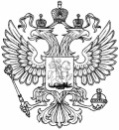 МИНИСТЕРСТВО ФИНАНСОВ РОССИЙСКОЙ ФЕДЕРАЦИИ(МИНФИН РОССИИ)№ВНЕСЕНО:Главное управление организации таможенного оформления и таможенного контроляД.Б. ЖуковСОГЛАСОВАНО:Руководитель ФТС РоссииВ.И. БулавинПервый заместитель руководителя ФТС РоссииР.В. ДавыдовПравовое управлениеС.А. ЗарембоУправление деламиС.Г. ИщенкоРедакторИсполнительТ.П. ДенисоваФорма разрешения таможенного органа на ввоз товаров на портовый или логистический участок Арктической зоны Российской Федерации, на котором применяется таможенная процедура свободной таможенной зоныРазрешение на ввоз товаров на портовый (логистический) участок Арктической зоны Российской Федерации №_____________________________№ п/пНаименование товараКлассификационный код товара по ТН ВЭД ЕАЭС/идентификационные признаки товараКоличество,единица измеренияКоличество грузовых местВес товара, кгВид упаковкиСтатус товаровОснования для ввоза123456789№ п/пНаименование документовРеквизиты (номер, дата) документа123Транспортное средство/ без транспортного средства_____________________________________________________Форма разрешения таможенного органа на вывоз товаров с портового или логистического участка Арктической зоны Российской Федерации, на котором применяется таможенная процедура свободной таможенной зоныРазрешение на вывоз товаров с портового (логистического) участка Арктической зоны Российской Федерации №_____________________________№ п/пНаименование товараИдентификационные признаки товараКоличество,единица измеренияКоличество грузовых местВес товара, кгВид упаковкиСтатус товаровОснования для вывоза123456789№ п/пНаименование документовРеквизиты (номер, дата) документа123Транспортное средство/ без транспортного средства_____________________________________________________